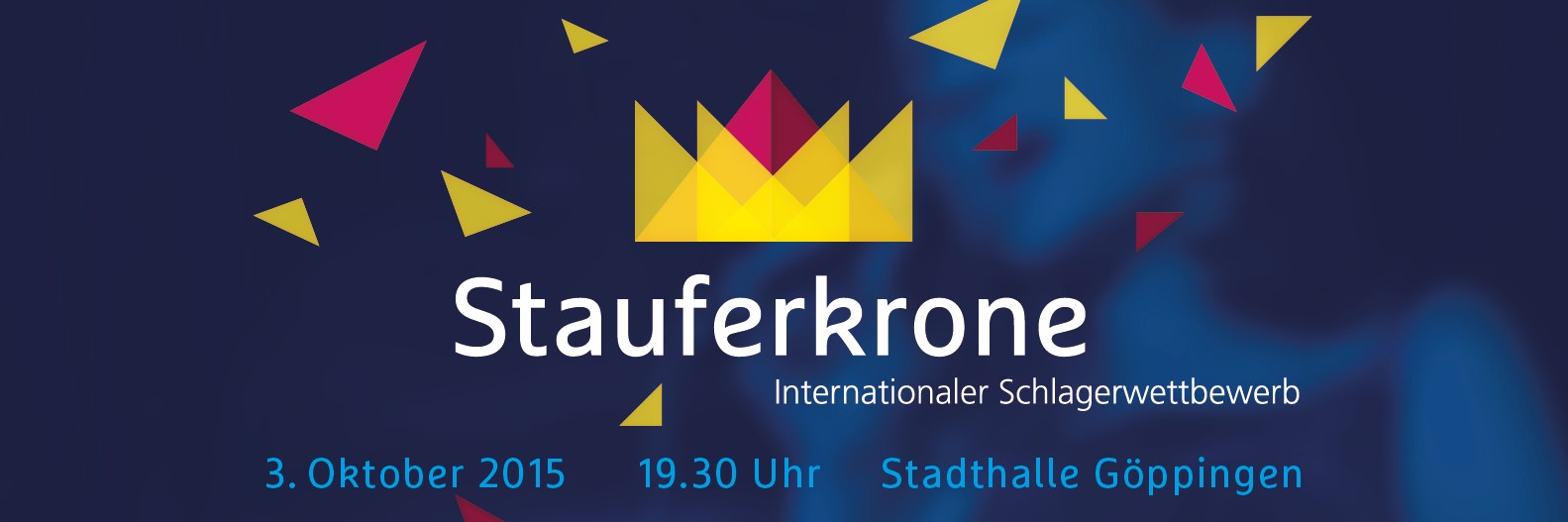 MedieninformationLaura Wilde krönt ShowprogrammShooting-Star des deutschen Schlagers singt ihre Hits bei der „Stauferkrone“Laura Wilde gilt als der Shooting-Star des deutschen Schlagers: Am 3. Oktober ist sie die Krönung im Showprogramm beim Internationalen Schlagerwettbewerb um die Stauferkrone in der Göppinger Stadthalle.Kaum eine Schlagersendung im Radio kommt ohne sie aus. Die Hits von Laura Wilde sind nahezu stündlich zu hören. Diese Häufigkeit zeugt von der Beliebtheit der 26-jährigen Sängerin aus dem Odenwald, die sich innerhalb kurzer Zeit in die Spitze der Branche hervorgearbeitet hat. Die Organisatoren des Schlagerwettbewerbs um die „Stauferkrone“ sind überglücklich, Laura Wilde  für den Abend gewonnen zu haben. Mit Titeln wie „Wo hast du denn küssen gelernt“, „Ungarisches Blut“ oder „Mein Herz versteht spanisch“  erzielte Laura Wilde gleich zu Beginn ihrer Kariere große Erfolge. Nicht ohne Grund, denn schon im Alter von elf Jahren hatte sie sich am Konservatorium eingeschrieben, wo sie klassischen Gesangsunterricht erhielt. Und nebenbei ging sie noch zum Klavierunterricht. In Mannheim studierte Laura Wilde Germanistik und Spanisch.Ihre ersten öffentlichen Auftritte folgten mit Coversongs von Andrea Berg und Céline Dion. Doch Laura Wilde wollte ganz nach oben. Sie bewarb sich bei Uwe Busse, der fortan mit ihr zusammenarbeitete. Fernsehpremiere hatte Wilde vor knapp fünf Jahren in der ZDF-Show „Willkommen bei Carmen Nebel“. Dort stellte sie ihre Single „Ich sehe was, was du nicht siehst“ vor. Von da an ging es mit der jungen Interpretin steil nach oben.  2012 präsentierte das Göppinger Schlagerduo Daniel & Steffen Laura Wilde als „Durchstarter“ beim Uhinger Schlagerfrühling. Vom Können der Interpretin waren (und sind) die Gastgeber überzeugt. Und so war es auch Daniel Kohl, der den Organisatoren der „Stauferkrone“ Laura Wilde für das Showprogramm ans Herz legte.Inzwischen hat Laura Wilde ihr drittes Album vorgelegt: „Verzaubert“ heißt es und knüpft an die erfolgreichen Vorgänger-Alben an. In vielen TV-Shows war die Odenwälderin inzwischen zu Gast und die Sender buchen die Künstlerin auch gerne zu ihren öffentlichen Veranstaltungen. So ist sie beispielsweise am 27. September beim „Wanderspaß“ in Gerolstein mit von der Partie, der von SWR 4 Rheinland-Pfalz veranstaltet wird. Am 18. Oktober tritt Laura Wilde in der SWR4-Schlager-Starparade  in der Schleyerhalle in Stuttgart auf. Zwischen den beiden Auftritten liegt am 3. Oktober der musikalische Besuch bei der „Stauferkrone“ in Göppingen, wo Laura Wilde mit ihren Hits das Publikum verzaubern möchte.Weitere Mitwirkende beim Showprogramm der „Stauferkrone“, das von Michael Branik moderiert wird, sind die Akkordeon-Weltmeisterin Christa Behnke, sowie das Schlagerduo Daniel & Steffen. Am Wettbewerb um die „Stauferkrone“ nehmen 19 Interpreten aus fünf europäischen Ländern teil.Info Tickets für die Stauferkrone gibt es in Göppingen im NWZ-Verlagshaus, Rosenstraße 24, im i-Punkt im Rathaus Göppingen, sowie im Internet unter www.easy-ticket.de oder telefonisch unter 0711/255 55 55 (Montag bis Freitag  von 8.30  bis 20 Uhr,  Samstag von 9 bis 16 Uhr).Kontakt: Maitis Media Verlagsgesellschaft mbH, Fasanenstr.15, 73035 Göppingen, Telefon: 07161/944521, Mail: info@maitis-media.de, Fax: 07161/9830088
Web: www.maitis-media.de – www.stauferkrone.de